REGLAMENTACIÓN SOLICITUD DE SUBSIDIO PARA SOSTENIMIENTO DE ACTIVIDAD DE GRUPO DE TEATRO COMUNITARIOLa presente línea de subsidio tiene por objeto contribuir al sostenimiento de la actividad de Grupos de Teatro Comunitario de acuerdo con lo establecido por la Ley Nacional del Teatro N°24.800 en sus artículos 1°;  2°; 3; 6°; 8º inc. a); 14 inc. a), b), e), g) y l), 21 inc. a), y su Decreto Reglamentario 991/97, en particular lo legislado por el artículo 1º inc. a)  —por analogía— de dicho Decreto.www.inteatro.gob.ar                       VERSION 2022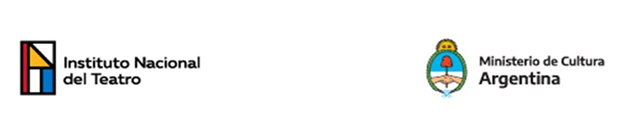 REGLAMENTACIÓN PARA SOLICITUD DE SUBSIDIO PARA SOSTENIMIENTO DE ACTIVIDAD DE GRUPO DE TEATRO COMUNITARIO – Versión 2022.Se consideran Grupos de Teatro Comunitario a aquellos grupos que propongan un proyecto desde la comunidad y para la comunidad. De las personas que conforman el grupo, quienes coordinen serán o podrán ser profesionales del arte teatral, y las demás, personas vecinas no profesionales del mencionado arte. El mismo deberá estar formado por al menos VEINTE (20) personas, exceptuándose este mínimo en aquellas localidades de hasta 10.000 habitantes.Los grupos podrán participar de acuerdo con las siguientes categorías:                                                    Categoría A) son aquellos que tengan una antigüedad mayor a QUINCE (15) años.Categoría B) son aquellos que tengan una antigüedad de DIEZ (10) a QUINCE (15) años.Categoría C) son aquellos que tengan una antigüedad mayor a TRES (3) e inferior a DIEZ (10) años.REQUISITOSEl Grupo deberá:Tener cabal conocimiento de la Ley Nacional del Teatro N°24.800 y su Decreto Reglamentario N°991/97.Registrar en el Registro Nacional del Teatro Independiente (INTdigital en www.inteatro.gob.ar) al Grupo de Teatro Comunitario y la cantidad mínima de personas exigidas. Si la persona responsable es una Persona Jurídica, la misma deberá estar registrada como Entidad/Sociedad.  En el caso de ocurrir una modificación, deberá actualizarse el Registro.Contar como mínimo con TRES (3) años de actividad teatral estable como grupo de teatro comunitario, y con TRES (3) años de estabilidad y permanencia en la Provincia por la cual solicita el subsidio.Contar como mínimo con TRES (3) presentaciones públicas por año.Solicitar en el mismo periodo (previsto en formato bienal), sólo UNA (1) solicitud de Subsidio para Sostenimiento de Actividad de Grupo de Teatro Comunitario.  No compartir integrantes con otro/s Grupo/s que solicite/n esta modalidad de subsidio. No solicitar subsidio para actividad de grupo de teatro independiente.No estar inhabilitada por el INT la persona responsable, como ninguna de las personas coordinadoras. En consonancia con las políticas de prevención de violencias y ampliación de derechos, en caso que el INT sea debidamente notificado de alguna medida cautelar o sentencia judicial o informe emanado por el MINISTERIO DE MUJERES, GÉNEROS Y DIVERSIDAD o por unidades/oficinas de violencia de género de  conformidad con lo establecido en la  Ley N° 26.485 (Protección Integral para Prevenir, Sancionar y Erradicar la Violencia contra las Mujeres en los Ámbitos en que Desarrollen sus Relaciones Interpersonales), a nombre de algún integrante de las grupalidades que se presenten o mientras dure su permanencia, se dejará sin efecto la participación de esa persona.Los requisitos son obligatorios; no se dará curso a las solicitudes que no los cumplan en su totalidad.Presentación de la solicitudLa inscripción será digital mediante la plataforma de la página web www.inteatro.gob.ar, y a tal efecto deberán:A) Declarar que:Aceptan y conocen los términos de la Ley Nacional del Teatro N°24.800, su decreto reglamentario N°991/97, y la Reglamentación de Solicitud de Subsidio para Sostenimiento de Actividad de Grupo de Teatro Comunitario.B) Detallar y/o Adjuntar: Copia del Documento de Identidad (DNI/LE/LC) de la persona/s responsable/s o representante/s legal/es.Antecedentes del Grupo. Documentación que certifique lo realizado como grupo de teatro comunitario durante los últimos TRES (3) años como mínimo. Sin estas certificaciones no será considerado como cumplido el requisito. Registro de espectáculos, presentaciones y/o eventos realizados. Indicar el link del acceso al video en Vimeo, Youtube o cualquier otra plataforma on line (si es necesaria una contraseña para poder visualizarlo se deberá detallar). Antecedentes individuales de las personas coordinadoras del Grupo de Teatro Comunitario.Descripción del proyecto de la actividad. Se espera que el grupo presente los siguientes materiales: Idea del proyecto, objetivos y metas, diagnóstico, fundamentación, personas beneficiarias / participantes, acciones planteadas para lograr los objetivos descriptos, localización geográfica, inserción social producida en los lugares de trabajo, desarrollo de lazos sociales, encuentros y solidaridad, conciencia social a partir de la creación, metodología a implementar para alcanzar la calidad escénica.Detalle de presupuesto. Listado de personas participantes (Nombre, apellido y DNI)Evaluación de la solicitud de subsidioLa realiza el Jurado Nacional de Calificación de Proyectos y tendrá en cuenta:a- Idea del proyecto. Se evaluará la claridad de la propuesta, la relevancia del proyecto en su especificidad, su plan de trabajo y la proyección a futuro.b- Objetivos y metas. Se analizarán la explicitación concreta de los objetivos y metas de trabajo a corto, mediano y largo plazo, así como la finalidad concreta del trabajo en el lugar de anclaje del grupo de teatro comunitario.c- Personas beneficiarias y/o participantes. Se analizarán las personas destinatarias elegidas del proyecto de teatro comunitario (sean personas beneficiarias y/o participantes).d- Acciones planteadas para lograr los objetivos descriptos. Con relación a trabajos anteriores, material de prensa, en las filmaciones y el material entregado, se analizará qué acciones concretas ha realizado cada grupo de teatro comunitario para plasmar sus objetivos en forma concreta y específica y cómo lo han logrado. Se destaca la necesaria importancia de la calidad del video presentado.e- Inserción social producida en los lugares de trabajo. Se analizarán los lazos que el grupo de teatro comunitario genera dentro de su lugar de trabajo, cómo se relaciona con los vecinos que no forman parte del proyecto, con las instituciones barriales (clubes, escuelas, plazas, asambleas, si existieran).f- Desarrollo de lazos sociales, encuentros y solidaridad. Aquí se amplía la extensión geográfica del proyecto, analizando su impacto en la comunidad y en las comunidades aledañas. También la articulación con otras redes comunitarias.g- Conciencia social a partir de la creación. Se tendrá en cuenta la conciencia social revelada en el proyecto considerando las temáticas involucradas (recuperación de la memoria colectiva, reconstrucción de vínculos del tejido social, sentido de pertenencia, estrategias de transformación, etc.). Será condición qué en todo caso, no se vulneren ni se atente contra los derechos adquiridos.El Jurado Nacional de Calificación de Proyectos establecerá un orden de mérito general en función del puntaje obtenido.Una Solicitud de Subsidio para Sostenimiento de Actividad de Grupo de Teatro Comunitario sólo podrá ser “subsidiable” cuando en su calificación global obtenga SIETE (7) puntos o más. Sin embargo, será el Consejo de Dirección quien resolverá, de acuerdo con los recursos presupuestarios disponibles, hasta qué puntuación se podrá subsidiar en el ejercicio correspondiente.La calificación del Jurado Nacional de Calificación de Proyectos será inapelable.Monto del subsidioEl monto del eventual subsidio a otorgar no podrá superar los topes establecidos por el Consejo de Dirección del INT (disponibles en www.inteatro.gob.ar), así como tampoco podrá ser superior al 75% del presupuesto total del proyecto, ni ser superior al monto solicitado.Aprobación del subsidioLa realiza el Consejo de Dirección del INT, en acta correspondiente, teniendo en cuenta la disponibilidad presupuestaria, el orden de mérito general, priorizando la asignación de al menos un proyecto por región. En el caso de otorgarse el subsidio, el mismo atenderá parcialmente la solicitud o los montos necesarios para sostener el proyecto. Fecha del período subsidiadoEl período a subsidiar será de DOS (2) años. La fecha de inicio del período subsidiado será la que el grupo consigne en el formulario, no pudiendo ser anterior a los SESENTA (60) días corridos desde la presentación de la solicitud.  Compromiso a adquirir por los GruposIndependientemente del monto del subsidio otorgado, una vez aceptado, el grupo deberá realizar el proyecto propuesto en la solicitud y realizar la cantidad de presentaciones exigidas de acuerdo con cada categoría, dentro del período declarado.Incorporar en toda papelería, folletería u otro medio de promoción y/o difusión gráfica, audiovisual o de cualquier otro tipo, la frase: “El grupo cuenta con el apoyo del INSTITUTO NACIONAL DEL TEATRO”. En el caso de difusión a través de redes sociales, arrobar al organismo en la siguientes cuentas INSTAGRAM: @inteatro_arg,  @culturanacionar, TWITTER: @inteatro_arg , @CulturaNacionAR, FACEBOOK:  https://www.facebook.com/inteatro, y redes de la representación provincial correspondiente.Contraprestación de los GruposEl Grupo acordará la realización de funciones como contraprestación del subsidio, en forma gratuita, para incluirlas en el marco de eventuales planes que el INT instrumente.           Tramitación y Pago del subsidioSe abonará en UNA (1) cuota, previa presentación en la correspondiente Representación Provincial del INT de:Trámite de Alta de Beneficiario (no presentar en caso de ya haberlo hecho; se deberá tener la cuenta actualizada).La fecha de presentación de la documentación para tramitar el subsidio vence a los TREINTA (30) días corridos de haberse publicado en la página web del INT (www.inteatro.gob.ar)  el Acta del Consejo de Dirección donde se aprueba el subsidio.En el caso de modificar la fecha de inicio del período subsidiado la misma deberá enmarcarse dentro del año calendario en que se efectuó la solicitud y respetar los dos años de duración del período. Una vez cobrado el subsidio, en el caso de no realizarse o interrumpirse la Actividad del Grupo de Teatro Comunitario sin que medie una causa justificada, se procederá según el Reglamento de Inhabilitaciones disponible en www.inteatro.gob.ar.   .Rendición del subsidioSe presenta en la correspondiente Representación Provincial de acuerdo con el Instructivo de Rendición de Cuentas vigente (disponible en www.inteatro.gob.ar) y consta de:1- Comprobantes originales, extendidos a nombre de la persona beneficiaria, de los gastos realizados por el monto recibido, los cuales deberán guardar relación con el presupuesto presentado en la solicitud.2- Certificación de Presentaciones que acrediten la actividad realizada.La presentación vence a los TRESCIENTOS SESENTA Y CINCO (365) días corridos de haber finalizado el período, según lo establecido en la presente reglamentación.Se considerará como fecha de cumplimiento al compromiso adquirido, la fecha de la última presentación realizada según la Certificación, siempre y cuando se haya realizado todo lo comprometido.Si el grupo no cumple con el compromiso adquirido dentro de los plazos estipulados, y/o no presenta la rendición correspondiente en tiempo y forma, se dará curso a la correspondiente inhabilitación (Ver Reglamento de Inhabilitaciones disponible en www.inteatro.gob.ar).No se podrá efectuar una solicitud de subsidio para Sostenimiento de Actividad de Grupo Comunitario para el período siguiente, hasta tanto sea rendida la totalidad del período para el cual se efectúa la presente solicitud.Para renunciar a la solicitud de subsidio o al subsidio (si éste ya hubiera sido otorgado por el Consejo de Dirección del INT y aún no percibido por la persona beneficiaria), el Grupo deberá presentar una nota en la correspondiente Representación Provincial del INT firmada en original (firma, aclaración y DNI) por la persona responsable y por las demás personas integrantes (la persona responsable y quienes integran el grupo deben coincidir con lo consignado en el Formulario de solicitud y/o Declaración Jurada de Aceptación).Cualquier situación no prevista en la presente Reglamentación será dirimida por el Consejo de Dirección del INT.REGLAMENTACIÓN PARA ACTIVIDAD DE GRUPO DE TEATRO COMUNITARIO – Versión 2022FORMULARIO MODELO DE INSCRIPCIÓN DIGITAL DENOMINACIÓN DEL GRUPO DE TEATRO COMUNITARIO	                                         Campo obligatorioN° DE REGISTRO EN INTEATRO DIGITAL                                             campo no obligatorioANTIGÜEDAD DEL GRUPO                                               Campo obligatorio PERÍODO A SUBSIDIAR (el período no puede ser menor a los DOS (2) años)Fecha de inicio del período                                 Campo obligatorioFecha de finalización del período                              Campo obligatorioTILDAR PARA CONTINUAR       Declaro conocer y aceptar los términos de Ley Nacional del Teatro N°24.800, y su Decreto Reglamentario N°991/97.      Declaro conocer y aceptar la Reglamentación de la línea de Subsidio para Sostenimiento de Actividad de Grupo de Teatro Comunitario.(Descargue aquí la reglamentación vigenteSOLICITA SUBSIDIO POR LA CATEGORÍA:      Categoría A) son aquellos que tengan una antigüedad mayor a QUINCE (15) años.      Categoría B) son aquellos que tengan una antigüedad de DIEZ (10) a QUINCE (15) años.      Categoría C) son aquellos que tengan una antigüedad mayor a TRES (3) e inferior a DIEZ (10) años.EL GRUPO DE TEATRO COMUNITARIO DECLARA:      Contar como mínimo con TRES (3) años de actividad teatral estable como grupo de teatro comunitario, y con TRES (3) años de estabilidad y permanencia en la Provincia por la cual solicita el subsidio.      Haber realizado como mínimo TRES (3) presentaciones públicas por año.      Haber solicitado en el mismo periodo (previsto en formato bienal), sólo UNA (1) solicitud de Subsidio para Sostenimiento de Actividad de Grupo de Teatro Comunitario.      No compartir ningúna persona integrante con otro/s grupo/s que solicite/n esta modalidad de subsidio.       No haber solicitado Subsidio para Actividad de Grupo de Teatro Independiente.      No estar inhabilitado por el INSTITUTO NACIONAL DEL TEATRO.INFORMACIÓN SOBRE EL GRUPO DE TEATRO COMUNITARIOSOBRE LA PERSONA RESPONSABLE DE COBRO DEL GRUPO DE TEATRO COMUNITARIO(En caso de persona humana consignar nombres y apellidos completos, en caso de persona jurídica denominación completa, en caso de ser un Colectivo Teatral consignar tal como ha sido registrado en INTeatro Digital):                                                  Campo obligatorioDirección de correo electrónico                                                  Campo obligatorioDomicilio                                                   Campo obligatorioTeléfono                                                  Campo obligatorio Localidad                                                  Campo obligatorioN° de DNI (sólo para personas humanas)	                                         Campo no obligatorioCopia de DNI (adjuntar frente y dorso)📎                                                  Campo no  obligatorioN° CUIT                                                     Campo obligatorioCopia de Constancia de CUIT📎                                                  Campo obligatorioDETALLE DE LAS PERSONAS COORDINADORAS(Se deberán consignar aquellas personas que a criterio del grupo comunitario forman parte del núcleo estable o coordinen el grupo (inclusive quien sea responsable, si fuera persona física). Las mismas deben coincidir con lo consignado como integrantes del Grupo en el Registro Nacional del Teatro Independiente INTeatro Digital en www.intreatro.gob.ar)  ANTECEDENTES INDIVIDUALES DE LAS PERSONAS COORDINADORAS DEL GRUPO DE TEATRO COMUNITARIO.(Adjunta CV de las personas declaradas en el ítem anterior)📎                                                   Campo obligatorioLISTADO DE PERSONAS QUE PARTICIPAN DEL GRUPO DE TEATRO COMUNITARIO 
(Adjuntar listado con Nombre y apellido completo y DNI)📎                                                   Campo obligatorioIMPORTANTE: La suma entre la cantidad de personas declaradas en el campo de personas coordinadoras y el listado de personas que participan del grupo, no puede ser inferior a VEINTE (20) a excepción de aquellos grupos que se encuentren constituidos en localidades de hasta 10.000 habitantes.INFORMACIÓN SOBRE LA ACTIVIDAD DEL GRUPO DE TEATRO COMUNITARIOANTECEDENTES DEL GRUPO DE TEATRO COMUNITARIOANTECEDENTES DEL GRUPO (Se deberá adjuntar documentación que certifique lo realizado como grupo de Teatro Comunitario durante los últimos TRES (3) años como mínimo. Sin estas certificaciones no será considerado como cumplido el requisito). 📎                                                       Campo obligatorioREGISTRO DE ESPECTÁCULOS, PRESENTACIONES Y/O EVENTOS REALIZADOSIndicar link de acceso al video (Vimeo - Yotube - etc-). Indicar en caso de ser necesario la contraseña de acceso. Link                                                      Clave                                                    Campo obligatorioDetalle los links y claves que considere necesarios para una mejor evaluación. DESCRIPCIÓN DEL PROYECTO DE LA ACTIVIDAD (Se espera que el grupo presente materiales como: Idea del proyecto, objetivos y metas, diagnóstico, fundamentación, personas beneficiarias / participantes, acciones planteadas para lograr los objetivos descriptos, localización geográfica, inserción social producida en los lugares de trabajo, desarrollo de lazos sociales, encuentros y solidaridad, conciencia social a partir de la creación, metodología a implementar para alcanzar la calidad escénica)📎                                                    Campo obligatorio PRESUPUESTO TOTAL DEL PROYECTO  📎 		                                Campo obligatorio  MONTO SOLICITADO AL INT                                                        Campo obligatorioPresentaciones exigidasPresentaciones exigidasPresentaciones exigidasCategoría ACategoría BCategoría C15105Nombre y APELLIDO DNIRol / EspecialidadTeléfonoCorreo Electrónico